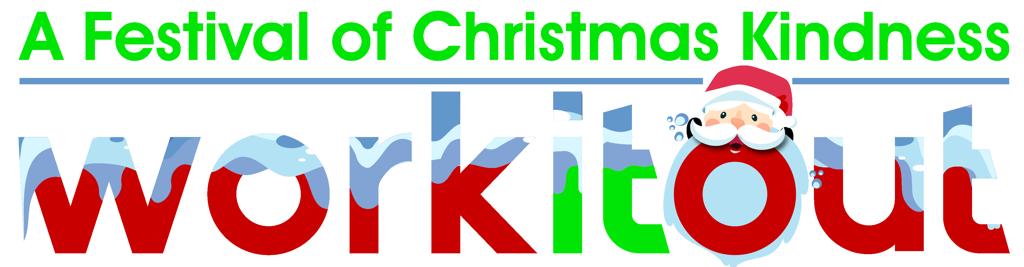 Resources for Hot Drinks for Health Saturday 5th of December 2020Sultana TeaIngredients:115g/4 oz. of sultanas40g/1.5 oz. of bran600ml freshly boil waterMethod:Chop the sultanasPut the sultanas and the bran into a jug or heat proof container.Pour the freshly boiled water over the sultanas and bran.Cover and let stand for at least 8 hours.Strain, reheat and drink when still hot/warm (Makes 2 servings).Celery Tea/InfusionCelery seeds are not recommended in pregnancy, so please do not consume if pregnant or suspect you may be pregnant.Ingredients:1 large head of celery½ a teaspoon of crushed celery seeds300ml of waterMethod:Remove the stalks of celery from each other, top and tail them.Chop the celery and place in a saucepan.Crush the celery seeds in a pestle and mortar, once crushed add to saucepan.Cover with water and bring to the boil, then simmer for one hour.Strain into a heatproof glass and drink when still hot/warm. (Makes 1 serving.)Barley BrothIngredients:55g/2 oz. of pot or pearl barley1 large un-waxed lemon1 large tablespoon of honey850ml of waterMethod:Put barley into a saucepan, add the water. Mix.Cut the lemon into thin slices and add to saucepan.Simmer of 35-40 minutes for pearl barley. If using pot barley simmer for 90 minutes.Strain, stir in the honey and pour into heatproof glasses/cups and drink when still hot/warm. (Makes 4 servings.)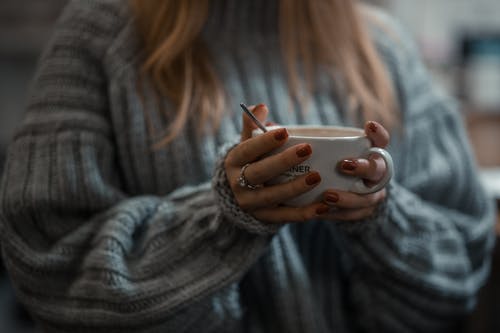 Pea (Instant Soup) Hot DrinkIngredients:1 large spring onion175g/6oz. frozen peasSmall sprig of fresh mint425ml of vegetable stockMethod:Wash and cut the onion.Add all ingredients to a saucepan, gently heat until the peas at tender.Liquidise the mixture with a hand whisk or in a blender. Add more boiling water to get the desired consistency, if necessary. Pour into heatproof glasses/cups and drink when still hot/warm. (Makes 2-4 servings.)